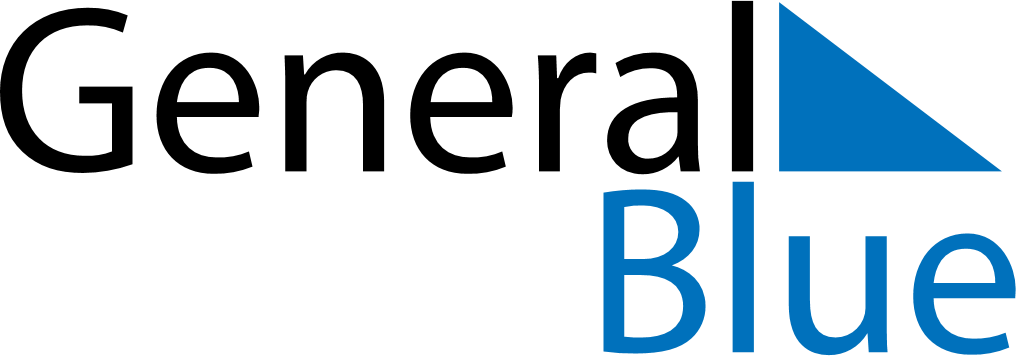 January 2024January 2024January 2024January 2024January 2024January 2024Tvaaker, Halland, SwedenTvaaker, Halland, SwedenTvaaker, Halland, SwedenTvaaker, Halland, SwedenTvaaker, Halland, SwedenTvaaker, Halland, SwedenSunday Monday Tuesday Wednesday Thursday Friday Saturday 1 2 3 4 5 6 Sunrise: 8:48 AM Sunset: 3:38 PM Daylight: 6 hours and 49 minutes. Sunrise: 8:48 AM Sunset: 3:39 PM Daylight: 6 hours and 50 minutes. Sunrise: 8:48 AM Sunset: 3:40 PM Daylight: 6 hours and 52 minutes. Sunrise: 8:47 AM Sunset: 3:41 PM Daylight: 6 hours and 53 minutes. Sunrise: 8:47 AM Sunset: 3:43 PM Daylight: 6 hours and 55 minutes. Sunrise: 8:46 AM Sunset: 3:44 PM Daylight: 6 hours and 57 minutes. 7 8 9 10 11 12 13 Sunrise: 8:46 AM Sunset: 3:46 PM Daylight: 7 hours and 0 minutes. Sunrise: 8:45 AM Sunset: 3:47 PM Daylight: 7 hours and 2 minutes. Sunrise: 8:44 AM Sunset: 3:49 PM Daylight: 7 hours and 4 minutes. Sunrise: 8:43 AM Sunset: 3:51 PM Daylight: 7 hours and 7 minutes. Sunrise: 8:43 AM Sunset: 3:52 PM Daylight: 7 hours and 9 minutes. Sunrise: 8:42 AM Sunset: 3:54 PM Daylight: 7 hours and 12 minutes. Sunrise: 8:41 AM Sunset: 3:56 PM Daylight: 7 hours and 15 minutes. 14 15 16 17 18 19 20 Sunrise: 8:39 AM Sunset: 3:58 PM Daylight: 7 hours and 18 minutes. Sunrise: 8:38 AM Sunset: 4:00 PM Daylight: 7 hours and 21 minutes. Sunrise: 8:37 AM Sunset: 4:02 PM Daylight: 7 hours and 24 minutes. Sunrise: 8:36 AM Sunset: 4:03 PM Daylight: 7 hours and 27 minutes. Sunrise: 8:35 AM Sunset: 4:05 PM Daylight: 7 hours and 30 minutes. Sunrise: 8:33 AM Sunset: 4:07 PM Daylight: 7 hours and 34 minutes. Sunrise: 8:32 AM Sunset: 4:10 PM Daylight: 7 hours and 37 minutes. 21 22 23 24 25 26 27 Sunrise: 8:30 AM Sunset: 4:12 PM Daylight: 7 hours and 41 minutes. Sunrise: 8:29 AM Sunset: 4:14 PM Daylight: 7 hours and 45 minutes. Sunrise: 8:27 AM Sunset: 4:16 PM Daylight: 7 hours and 48 minutes. Sunrise: 8:25 AM Sunset: 4:18 PM Daylight: 7 hours and 52 minutes. Sunrise: 8:24 AM Sunset: 4:20 PM Daylight: 7 hours and 56 minutes. Sunrise: 8:22 AM Sunset: 4:22 PM Daylight: 8 hours and 0 minutes. Sunrise: 8:20 AM Sunset: 4:25 PM Daylight: 8 hours and 4 minutes. 28 29 30 31 Sunrise: 8:19 AM Sunset: 4:27 PM Daylight: 8 hours and 8 minutes. Sunrise: 8:17 AM Sunset: 4:29 PM Daylight: 8 hours and 12 minutes. Sunrise: 8:15 AM Sunset: 4:31 PM Daylight: 8 hours and 16 minutes. Sunrise: 8:13 AM Sunset: 4:33 PM Daylight: 8 hours and 20 minutes. 